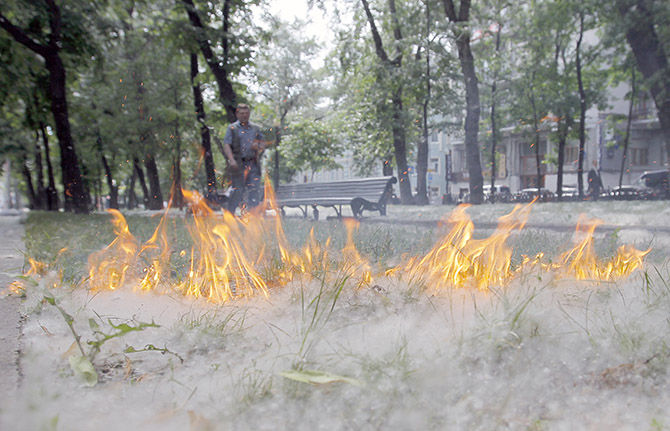 Тополиный пух. Жара. Огонь…Тополиный пух – настоящий бич городов и сёл. В жаркое время года тополиный пух может стать причиной возникновения пожара, поскольку он легко воспламеняется и горит с большой скоростью. Любая неосторожность с огнём (небрежно брошенный окурок или спичка, разведённый костёр, шалость детей с огнём) приводит к возгоранию.Горящий тополиный пух может стать причиной серьёзного пожара! НИ В КОЕМ СЛУЧАЕ не поджигайте его!Наилучший и самый безопасный способ борьбы с раздражающим тополиным пухом – полить его водой, смести и унести в мусорный контейнер.Соблюдения элементарных правил пожарной безопасности в данный пожароопасный период:- места скопления пуха, особенно у деревянных построек, нужно регулярно очищать, не позволять детям и подросткам его поджигать;- на предприятиях и в учреждениях следует установить контроль за режимом курения, категорически запретить разведение костров и сжигание мусора, тщательно проводить подготовку к проведению сварочных работ, провести дополнительные противопожарные инструктажи;- установить на территории бочки с водой, щиты с набором первичных средств пожаротушения;- пресекать любые игры подростков и детей, связанных с поджиганием пуха.Помните: легче предупредить, чем потушить!В случае возникновения пожара звоните по телефонам 101 и112.Муниципальное казённое учреждение городского округа «Город Архангельск»«Городской центр гражданской защиты» 